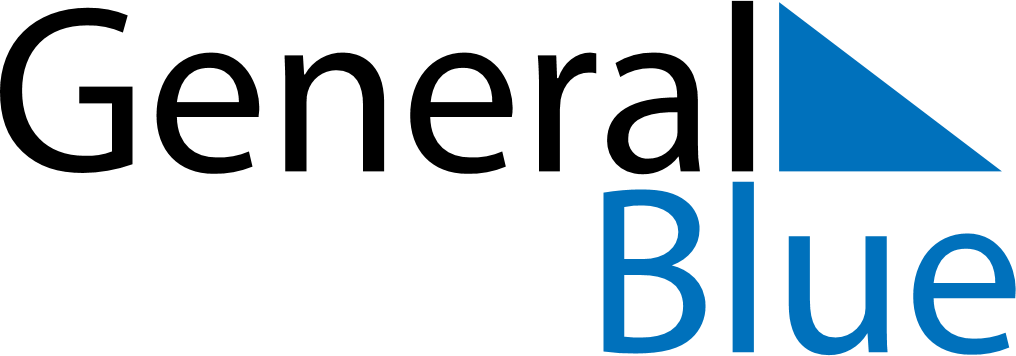 March 2021March 2021March 2021BelizeBelizeSUNMONTUEWEDTHUFRISAT12345678910111213Baron Bliss Day141516171819202122232425262728293031